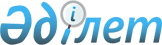 Об организации и обеспечении приписки граждан мужского пола, которым в год приписки исполняется семнадцать лет, к призывному участку в 2010 году
					
			Утративший силу
			
			
		
					Решение акима Атбасарского района Акмолинской области от 7 декабря 2009 года № 25. Зарегистрировано Управлением юстиции Атбасарского района Акмолинской области от 15 января 2010 года № 1-5-129. Утратило силу - решением акима Атбасарского района Акмолинской области от 9 июля 2010 года № 12

      Сноска. Утратило силу - решением акима Атбасарского района Акмолинской области от 09.07.2010 № 12

      В соответствии с Законами Республики Казахстан от 23 января 2001 года «О местном государственном управлении и самоуправлении в Республике Казахстан», от 8 июля 2005 года «О воинской обязанности и воинской службе», аким Атбасарского района РЕШИЛ:



      1. Организовать и обеспечить в январе–марте 2010 года приписку граждан мужского пола, которым в год приписки исполняется семнадцать лет, к призывному участку для постановки их на воинский учет через государственное учреждение «Объединенный отдел по делам обороны города Атбасар Акмолинской области» (по согласованию).



      2. Контроль за исполнением данного решения оставляю за собой.



      3. Настоящее решение вступает в силу со дня государственной регистрации в управлении юстиции Атбасарского района и вводится в действие со дня официального опубликования.      Исполняющий обязанности

      акима Атбасарского района                  Ж.Каженов      СОГЛАСОВАНО:      Начальник государственного

      учреждения «Объединенный отдел

      по делам обороны города Атбасар

      Акмолинской области»                       А.Аубакиров
					© 2012. РГП на ПХВ «Институт законодательства и правовой информации Республики Казахстан» Министерства юстиции Республики Казахстан
				